המכינה הקדם צבאית "נחשון" - המדרשה הישראלית למנהיגות חברתית- שבוע 8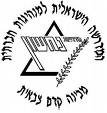 מחזור י"ט הראשון , שדרות , 2015 , תשע"ו – נודד מדבר יהודהיום א'18/10/15כח' בתשרייום ב'19/10/15כט' בתשרייום ג'20/10/15ל' בתשרייום ד'21/10/15א' בחשוןיום ה'22/10/15ב' בחשוןיום ו'23/10/15ג' בחשוןמנחה תורןמורמוראופירגילגילמובילי יוםסהר שנירשי ומריהעינב ותוםמיכל ואופיר           סהר ושנירתורנים   עומר עבאדי ושירליענבל וירדן הראלצח ודינהיובל ו. ואיתיעומר עבאדי  ושירלי7:00 א. בוקר4:00-4:30השכמה+התארגנות3:45-4:15 השכמה+התארגנות אישית6:45 א. בוקר8:00 נקיונות  וסגירת המכינה4:30-5:00א.בוקר ואריזה4:15-4:45  א.בוקר ואריזה7:30 נקיונות והעמסה9:00 חוליית יד"א- מעבר על הלו"ז ומסדר ציוד 5:00-5:15 נקיונות והעמסה4:45-5:15 נקיונות והעמסה8:00 פרשת שבוע15:45 פתיחת שבוע10:00 יציאה5:15 תחילת הליכה5:15 תחילת הליכה8:00 סיכום נודד16:30 חוליית למידה- סיור דרום תל אביב11:30 הגעה למצדה ולימוד שיר נודד7:45 א.בוקר בברכת נעמה+פעילות ותוכן (הדרכה- ירדן הראל- נחל צאלים) 7:15 א. א.בוקר במצפה צאלים+פעילות ותוכן (הדרכה –גיל - ים המלח)8:00 סיכום נודד17:45 כושר גופני11:45 עולים את הסוללה9:15 המשך הליכה8:45 המשך הליכה8:00 סיכום נודד19:00 א. ערב12:45 הגעה למצדה וא. צהריים12:30 א. צהריים בעין נמר+ פעילות ותוכן (עומר בר לב-הדרכה עין נמר)12:45 א. צהריים בעין משמר+פעילות הווי ותוכן(זוהר-הדרכה עין משמר)9:00 הביתה!20:00 חוליות אם13:30 הדרכה של זאביק13:45 המשך הליכה12:45 א. צהריים בעין משמר+פעילות הווי ותוכן(זוהר-הדרכה עין משמר)9:00 הביתה!21:30 עיבוד יום16:30 יורדים את הסוללה19:00 א. ערב18:00 א. ערב17:30 נסיעה לכפר נוקדים19:45 עיבוד יום19:00 פעילות חברתיתשבת פרשת "לך לך "כניסת שבת : 17:40צאת שבת : 18:4217:45 הליכה לכיוון ברכת צפירה19:45 עיבוד יום19:00 פעילות חברתיתשבת פרשת "לך לך "כניסת שבת : 17:40צאת שבת : 18:4218:45 א. ערב 20:00לילה טוב!20:00 עיבוד יום+ תצפית כוכבים - מורשבת שלום!19:30 עיבוד יום+ תצפית כוכבים יואב חנוכה 20:00לילה טוב!20:30 לילה טוב!שבת שלום!20:00 לילה טוב! 20:00לילה טוב!20:30 לילה טוב!שבת שלום!